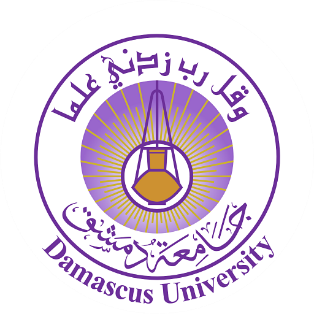 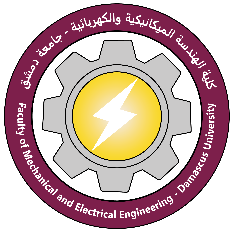 ورشة عمل تعزيز النشر الخارجي والبحث العلميأسماء المحاضرين والسادة أعضاء الهيئة التدريسية وطلاب الدراسات العليا للتكريم (ملاحظة تم اعتماد الأبحاث المنشورة من 2020 المحاضرونالمحاضرونالمحاضرونالمحاضرونالمحاضرونالمحاضرونالمحاضرونالمحاضرون1الدكتور محمد خالد شاهينالدكتور محمد خالد شاهينالدكتور محمد خالد شاهينالدكتور محمد خالد شاهينقسم هندسة الإلكترونيات والاتصالاتقسم هندسة الإلكترونيات والاتصالاتقسم هندسة الإلكترونيات والاتصالات2الدكتور غيث ورقوزقالدكتور غيث ورقوزقالدكتور غيث ورقوزقالدكتور غيث ورقوزققسم هندسة الطاقة الكهربائيةقسم هندسة الطاقة الكهربائيةقسم هندسة الطاقة الكهربائية3الدكتور رياض قبيسيالدكتور رياض قبيسيالدكتور رياض قبيسيالدكتور رياض قبيسيفسم هندسة السيارات والآليات الثقيلةفسم هندسة السيارات والآليات الثقيلةفسم هندسة السيارات والآليات الثقيلة4الدكتور بلال زعرورالدكتور بلال زعرورالدكتور بلال زعرورالدكتور بلال زعرورقسم هندسة الصناعلت النسيجية وتقاناتهاقسم هندسة الصناعلت النسيجية وتقاناتهاقسم هندسة الصناعلت النسيجية وتقاناتها5الدكتورة ريم المنورالدكتورة ريم المنورالدكتورة ريم المنورالدكتورة ريم المنورقسم هندسة الطاقة الكهربائيةقسم هندسة الطاقة الكهربائيةقسم هندسة الطاقة الكهربائية6الدكتورة هديل الغفريالدكتورة هديل الغفريالدكتورة هديل الغفريالدكتورة هديل الغفريفسم هندسة الحواسيب والأتمتهفسم هندسة الحواسيب والأتمتهفسم هندسة الحواسيب والأتمته7الدكتور سامي العيسىالدكتور سامي العيسىالدكتور سامي العيسىالدكتور سامي العيسىفسم هندسة اللحواسيب والأتمتهفسم هندسة اللحواسيب والأتمتهفسم هندسة اللحواسيب والأتمته8الدكتورة عبير العسودالدكتورة عبير العسودالدكتورة عبير العسودالدكتورة عبير العسودقسم هندسة الصناعلت النسيجية وتقاناتهاقسم هندسة الصناعلت النسيجية وتقاناتهاقسم هندسة الصناعلت النسيجية وتقاناتهاأعضاء الهيئة التدريسيةأعضاء الهيئة التدريسيةأعضاء الهيئة التدريسيةأعضاء الهيئة التدريسيةأعضاء الهيئة التدريسيةأعضاء الهيئة التدريسيةأعضاء الهيئة التدريسيةأعضاء الهيئة التدريسيةالاسمالاسمتاريخ النشرتاريخ النشرالقسمالقسمالقسم1الدكتورة رشا مسعودالدكتورة رشا مسعود20222022قسم الهندسة الطبيةقسم الهندسة الطبيةقسم الهندسة الطبية2الدكتور جمال الناصيرالدكتور جمال الناصير20222022قسم هندسة الطاقة الكهربائيةقسم هندسة الطاقة الكهربائيةقسم هندسة الطاقة الكهربائيةالرقمطلاب الدراسات العلياطلاب الدراسات العلياطلاب الدراسات العلياطلاب الدراسات العلياطلاب الدراسات العلياطلاب الدراسات العلياطلاب الدراسات العلياالرقمالباحثينالدكاترة المشرفينالدكاترة المشرفينالدكاترة المشرفينالدكاترة المشرفينتاريخ النشرالقسم1م ابراهيم وهيبيد حسين بحبوحد حسين بحبوح2023الالكترونيات و الاتصالات2م عبير منصورد نديم شاهيند نديم شاهين2022الالكترونيات و الاتصالات3م معتز البيكد فريز عبودد فريز عبودد علاء الدين سرحاند أسل الخضرد علاء الدين سرحاند أسل الخضر2022الالكترونيات و الاتصالات4د ميس محمدد فريز عبودد فريز عبودد محمد الحريريد محمد الحريري2021الالكترونيات و الاتصالات5م طارق الأشهبد فريز عبود د فريز عبود د عبد الكريم السالمد عبد الكريم السالم2021الالكترونيات و الاتصالات6د اسامة العليد عبد الرزاق بدويةد عبد الرزاق بدويةد محمد الحريريد محمد الحريري2021الالكترونيات و الاتصالات7م عبير محسن صالحد طلال حمودد طلال حمود2021الالكترونيات و الاتصالات8م جون انطون باغوسد محمد ميهوبد محمد ميهوب2021الالكترونيات و الاتصالات8م عبده بللوقد فواز مفضيد فواز مفضيد سالم ابراهيمد سالم ابراهيم2021الالكترونيات و الاتصالات10 د سليمان الجاهوشد عبد الرزاق بدويةد عبد الرزاق بدويةد علي كاظمد علي كاظم2020الالكترونيات و الاتصالات11د لارا كمال جاروجد نقولا أبو عيسىد نقولا أبو عيسى2023الطبية12م شذى الطريفيد محمد فراس حناويد محمد فراس حناوي2021الطبية13د فاطمة اسماعيلد هاني عماشةد هاني عماشة2020الطبية14د كريستين زينيةد مازن المحايريد مازن المحايريد مفيد حدادد مفيد حداد2022الحواسيب والأتمته15د ماهر نديويد مازن المحايريد مازن المحايريد رؤوف حمداند رؤوف حمدان2022الحواسيب والأتمته16م منير الوزةد سمير كرماند سمير كرماند محمد نور شمةد محمد نور شمة2020الحواسيب والأتمته17د أحمد عمايريد وجيه ناعمةد وجيه ناعمة2021الميكانيك العام